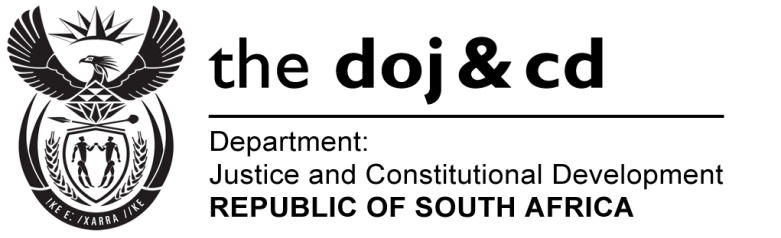 NTIONL SSEMBLY  QUESTION FOR WRITTEN REPLY PRLIMENTRY QUESTION NO.: 3285DTE OF QUESTION: 28 AUGUST 2015DATE OF REPLY: 11 SEPTEMBER 2015Mr S P Mhlongo (EFF) to ask the Minister of Justice and Correctional Services: What	(a) total amount did his department spend on air travel between Gauteng and Cape Town for employees attending Parliamentary business in the 2014-15 financial year and (b) is the total number of trips that were undertaken;What is the total amount that his department spent on (a) accommodation and (b) car rental in  for employees attending Parliament business in the specified financial year? NW2888E REPLY:(1)(a) An amount of R642 886-72 was spent on air travel in the financial year 2014/2015 for employees attending Parliamentary business during 2014-2015; and (b) 120 trips were undertaken;(2)(a) An amount of R128 994-48 was spent on accommodation; and(b)   an amount of R55 007-56 was spent on car rentals, for employees attending Parliamentary business in  for the 2014/15 financial year.